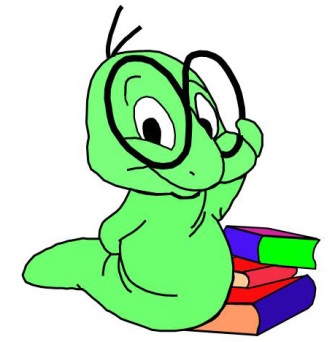 Dear Parents/Guardian, Welcome to third grade! My name is Kayleen Gascho (Miss G) and I will be your child’s teacher this upcoming school year. I am looking forward to being able to meet you at our Open House on (insert date here) at (insert schools name). I am also looking forward to being able to get to know your child this year and learning how I can best help your child learn in third grade. Our first week or two of school will consist of learning how our classroom works and how we are expected to behave. Overall, I want your student to feel like they are in a safe environment to share what they are willing to and most importantly to learn something new every day. Our classroom rules and procedures will be sent home with your child on the first day of school. Please look over these and discuss them with your child and sign the form on the bottom of the page.  I set these rules and procedures in place in order to create an environment where misbehavior is not an issue. I want to create a space where my students will work together positively to better their learning experience. I would also appreciate your involvement in your child’s education this year. We are always welcome to visitors occasionally throughout the year and I will need help with school events and field trips. Your participation will show your child that you care about and view education highly. Here are some things you should know about the type of classroom your student will be learning in this year:Our classroom will show:ResponsibilityYour child will be given a “Helping Hands” classroom job such as a door leader or reading nook keeper.Safety and ComfortI want each student to feel as though they belong and are connected in my classroom. For this reason one activity I will be doing is sending out “Appreciation Cards” to one student a week in which I will thank them for their hard work or a specific task I saw them perform.Self-Confidence
We will build up each students self-confidence and feeling of capability by holding an “I-Can” meeting each Friday in which each student will discuss one thing they have accomplished or learned throughout the week that they are proud of. We will display these accomplishments on our “I-Can” board in the classroom.Homework/Study Ethics:Students and parents should expect to have homework throughout the week. Although I do not guarantee there will be homework every day, I do expect that students have good study ethics supported at home. I encourage you to sit down with your child to help study for any tests or quizzes and also encourage them to read! These ethics will be enforced in my classroom and consistency at home will only benefit your child.Our “Classroom Promise”:As a teacher, I wish for each of my students to be involved in the disciplinary plan in my classroom. This gives the student an opportunity to take control of their own learning and actions. We will be creating a Classroom Promise that will involve what each student thinks will make our classroom comfortable and cooperative. If you have any suggestions as to what should be put in our Classroom Promise, you are greatly encouraged to share with your student or myself. You will get a send-home sheet on this during the first week of school.Below you will find a parent questionnaire that you may fill out and have your child or yourself return to me during the first week of school. This is so that I can answer any questions or concerns you have about the school year.I will be sending out weekly e-mails to update you on our progress in our classroom. I will also be sending out monthly newsletters that will let you know about any units or topics we are discussing in class for the month as well as any big events that may be coming up. If need be I will be sending parents notifications of misbehavior. On the questionnaire you can choose to either have me notify you by phone call or e-mail. These notifications will not be happening unless something has gone extremely far. The procedures and rules will explain consequences used in the case of misbehavior. Please let me know if you have any questions.On an ending note, I am looking forward to a great year ahead full of hard work and fun learning. I expect the best out of each of my students and know they are capable of great accomplishments. Please enjoy the rest of your summer vacation and I look forward to meeting you all!Miss Gascho3rd Grade_____________ Elementary SchoolParent QuestionnaireIn which ways does your child best learn? Hands-On? Reading? Lecture?What are your child’s favorite book(s) to read?What are your expectations from me as your child’s teacher this year?What concerns or questions do you have about this school year?How will you be involved in your students learning this year?How would you like to be notified in the case of misbehavior?Is there any additional information you would like me to know about your child?Supply List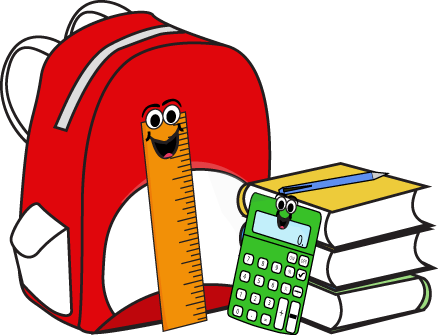 Dear parents,Here is a list of the supplies your child will need in our classroom this year. Your child is responsible for their own items which may need to be replenished throughout the year. Any broken, lost, or newly needed items will be the responsibility of the parents or child to replace or bring. Please keep any personal items or toys at home. Any of your child’s personal toys or items that are lost or damaged will not be replaced by the teacher or the school. Thank you!Please have your child bring a paper bag with four of their favorite items in it for an activity on the first day of school!Pencils – both #2 and mechanical (if your child prefers mechanical)Pens – black or red onlyErasers Notebooks – 3One Composite NotebookHighlighterRulerCalculator – no scientific calculators or any that will contain gamesCrayons & Colored PencilsPersonal headphones (if desired) – in a Zip Lock Baggie with your child’s name written on the front 